           Муниципальное бюджетное общеобразовательное учреждение «Кириковская средняя школа».РАБОЧАЯ ПРОГРАММАпо предмету «Иностранный язык (немецкий)» для учащихся 11 класса муниципального бюджетного общеобразовательного учреждения «Кириковская средняя школа»Составил:   учитель первой  квалификационной категории  Цитцер Людмила Александровна2022-2023 учебный годПояснительная записка.     Настоящая рабочая программа по курсу «Иностранный язык (немецкий)» для учащихся 11 класса муниципального бюджетного общеобразовательного учреждения «Кириковская средняя школа» разработана на основании учебного плана  10-11 классов муниципального бюджетного общеобразовательного учреждения  «Кириковская  средняя  школа» на 2022-2023 учебный год в режиме работы пятидневной рабочей недели, основной образовательной программы среднего общего образования муниципального бюджетного общеобразовательного учреждения «Кириковская средняя школа» от 31 августа 2020 года, утвержденной приказом по учреждению № 188-ОД от 02.09.2020, положения о рабочей программе педагога  муниципального бюджетного общеобразовательного учреждения «Кириковская средняя  школа» реализующего предметы, курсы и дисциплины общего образования от 30 мая 2019 года.   Настоящая программа рассчитана  на пятидневную рабочую неделю и написана с учетом требований, Постановления Главного государственного санитарного врача РФ от 28 сентября 2020 г. N 28 "Об утверждении санитарных правил СП 2.4.3648-20 "Санитарно-эпидемиологические требования к организациям воспитания и обучения, отдыха и оздоровления детей и молодежи"        Рабочая программа к учебному курсу «Deutsch. Kontakte» - «Немецкий язык. Контакты» для 11 класса Г.И. Ворониной, И.В. Карелиной разработана на основе Федерального компонента государственного стандарта среднего (полного) общего образования по иностранному языку (базовый уровень) , Примерной программы  среднего (полного) общего образования по немецкому языку (базовый уровень_ и авторской программы  Г.И. Ворониной «Программы общеобразовательных учреждений: Немецкий язык: 10-11 классы» (М.: Просвещение, 2009).        Рабочая программа рассчитана  на  102 учебных часа.                                                                                                                                                                                                                                                                                                                           Цели программы: - обеспечить достижение учащимися государственных стандартов во владении немецким языком;- овладение речевыми навыками в опосредованной (на основе учебного материала) и непосредственной (активное использование языковых и речевых средств в ситуациях общения) формах;- обогащение новыми страноведческими, культуроведческими и социокультурными знаниями о немецкоговорящих странах;- воспитание и развитие коммуникативно – ориентированной личности, способной участвовать в межкультурной коммуникации.     В учебно – методическом комплекте по немецкому языку для 10 - 11 классов Г.И. Ворониной, И.В. Карелиной «Deutsch. Kontakte» - «Немецкий язык. Контакты» дана широкая информация о молодёжной культуре, которая является важной частью общенациональной культуры Германии. Предлагаемые проблемные задачи и проектные задания помогут дальнейшему развитию коммуникативной культуры и духовного потенциала учащихся.     Учебно – методический комплект состоит из:учебника с книгой для чтения и немецко – русским словарём;книги для учителя;сборника упражнений;диски.    Данный УМК предназначен для учащихся завершающего уровня обучения общеобразовательной школы. Все методические рекомендации отражают концепцию УМК, исходными позициями которой являются:обеспечение высокой мотивации к изучению и использованию иностранного языка в разнообразных формах общения;развитие коммуникативно – речевой и социокультурной компетенции у учащихся старших классов путём: обучения осмысленному восприятию ценностно – значимой информации из области молодёжной культуры, формирования сознательного подхода к овладению речевыми и языковыми средствами общения, организации систематического повторения пройденного материала наряду с усвоением новых языковых и речевых явлений, целенаправленного формирования ценностно – ориентационных представлений о национально – культурной среде зарубежных сверстников, сопоставления социокультурных особенностей своей страны и страны изучаемого языка.    В силу специфики обучения иностранным языкам большинство уроков носят комбинированный характер, когда на одном и том же уроке могут развиваться у учащихся все четыре вида речевой деятельности (говорение, чтение, аудирование и письмо), поэтому тип урока не указан. Учебник «Deutsch. Kontakte» - «Немецкий язык. Контакты» состоит из 4 самостоятельных разделов. Каждый раздел включает в себя информационно тематические блоки, в рамках которых представлены разнообразные темы. Так как УМК рассчитан на два года обучения (10-11 классы), в 11 классе  предлагается изучение разделов 3,4. Планируемые результаты освоения предмета.     В результате изучения предмета выпускник должен.Знать/понимать:- основные значения изученных лексических единиц (слов, словосочетаний); основные способы словообразования (аффиксация, словосложение, конверсия);- особенности структуры простых и сложных предложений изучаемого иностранного языка; интонацию различных коммуникативных типов предложений;- признаки изученных грамматических явлений (видо-временных форм глаголов, модальных глаголов и их эквивалентов, артиклей, существительных, степеней сравнения прилагательных и наречий, местоимений, числительных, предлогов);- основные нормы речевого этикета (реплики-клише, наиболее распространенная оценочная лексика), принятые в стране изучаемого языка;- роль владения иностранными языками в современном мире, особенности образа жизни, быта, культуры стран изучаемого языка (всемирно известные достопримечательности, выдающиеся люди и их вклад в мировую культуру), сходство и различия в традициях своей страны и стран изучаемого языка;Уметь:говорение- начинать, вести/поддерживать и заканчивать беседу в стандартных ситуациях общения, соблюдая нормы речевого этикета, при необходимости переспрашивая,  уточняя;- расспрашивать собеседника и отвечать на его вопросы, высказывая свое мнение, просьбу, отвечать на предложение собеседника согласием/отказом, опираясь на изученную тематику и усвоенный лексико-грамматический материал;- рассказывать о себе, своей семье, друзьях, своих интересах и планах на будущее, выборе профессии, сообщать сведения о своем городе/селе, о своей стране и стране изучаемого языка;- делать краткие сообщения, описывать события/явления (в рамках пройденных тем), передавать основное содержание, основную мысль прочитанного или услышанного, выражать свое отношение к прочитанному/услышанному, давать краткую характеристику персонажей;- использовать перифраз, синонимичные средства в процессе устного общения;аудирование- понимать основное содержание аутентичных прагматических текстов (прогноз погоды, программы теле/радио передач, объявления на вокзале/в аэропорту) и выделять для себя значимую информацию;- понимать основное содержание аутентичных текстов, относящихся к разным коммуникативным типам речи (сообщение/рассказ), уметь определить тему текста, выделить главные факты в тексте, опуская второстепенные;- использовать переспрос, просьбу повторить;чтение- ориентироваться в иноязычном тексте: прогнозировать его содержание по заголовку;- читать аутентичные тексты разных жанров с пониманием основного содержания (определять тему, выделять основную мысль, выделять главные факты, опуская второстепенные, устанавливать логическую последовательность основных фактов текста);- читать аутентичные тексты разных жанров с полным и точным пониманием, используя различные приемы смысловой переработки текста (языковую догадку, анализ, выборочный перевод), оценивать полученную информацию, выражать свое мнение;письменная речь- заполнять анкеты и формуляры;- писать поздравления, личные письма: расспрашивать адресата о его жизни и делах, сообщать то же о себе, выражать благодарность, просьбу, употребляя формулы речевого этикета, принятые в странах изучаемого языка.Использовать приобретенные знания и умения в практической деятельности и повседневной жизни для:- социальной адаптации; достижения взаимопонимания в процессе устного и письменного общения с носителями иностранного языка, установления межличностных и межкультурных контактов в доступных пределах;- создания целостной картины полиязычного, поликультурного мира, осознания места и роли родного и изучаемого иностранного языка в этом мире;- приобщения к ценностям мировой культуры как через иноязычные источники информации, в том числе мультимедийные, так и через участие в школьных обменах, туристических поездках, молодежных форумах; - ознакомления представителей других стран с культурой своего народа; осознания себя гражданином своей страны и мира.Содержание  учебного предмета.4. Тематическое планирование с указанием часов на освоение каждой темы.Необходима корректировка расписания в мае 2023года на 3 часа5. Список литературы, используемый при оформлении рабочей программы.Соловова Е.Н. Методика обучения иностранным языкам. – Москва: Астрель, 2010Лебедева Г.Н. Современный урок немецкого языка с применением информационных технологий: методическое пособие с электронным приложением к учебникам И.Л. Бим - Москва: Планета, 2011Лемякина О.В. Поурочные планы по учебнику Г.И. Ворониной, И.В. Карелиной  – Волгоград: Учитель, 2007Наумова Н.А. Немецкие предлоги: краткий справочник – Москва: Айрис-пресс, 2010 Петроченкова М.А. Новая немецкая орфография. – Москва: Издательство НЦ ЭНАС, 2007Григорьева О.А. Грамматика немецкого языка в таблицах – Санкт-Петербург: Виктория плюс, 2012Физическая карта Германии. Москва: Просвещение, 2012Е.В. Суркова, Г.Н. Леонтьева. Страноведческий материал о немецкоговорящих странах для 10-11 кл. Карты, задания, тесты – Волгоград: Учитель, 2006.Учебно-методический комплект.1. Учебник: Г.И. Воронина, И.В. Карелина. „Deutsch, Kontakte“. Учебник для 10-11 кл. общеобразовательных учреждений - Москва: Просвещение, 2012.2. Книга учителя: Г.И. Воронина. Книга для учителя к учебнику немецкого языка для 10-11 классов „Deutsch, Kontakte“ – Москва, Просвещение, 2006.3. Тесты по немецкому языку: О.С. Клейменова. Тесты по немецкому языку к учебнику „Deutsch, Kontakte“ 11 класс -  Москва: Экзамен, 20074. Контрольные и проверочные работы по немецкому языку к учебнику „Deutsch, Kontakte“ 11 класс -  Москва: Экзамен, 2007СОГЛАСОВАНО:    Заместитель директора по учебно-воспитательной работе Сластихина Н.П._______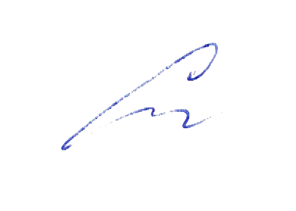 «31» августа 2022г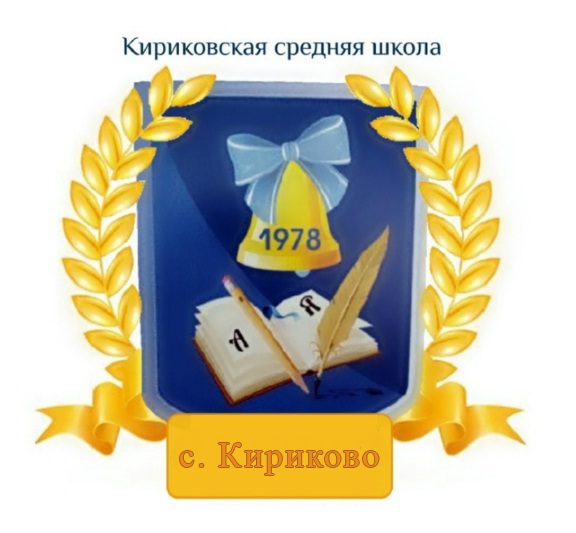 УТВЕРЖДАЮ:     Директор муниципального бюджетного общеобразовательного учреждения «Кириковская средняя школа»_________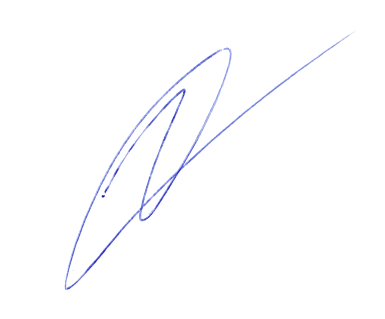 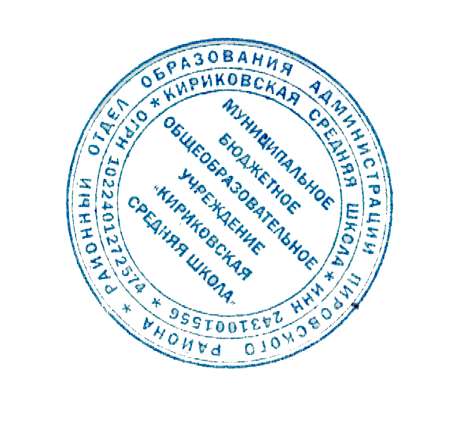 Ивченко О.В.«31» августа 2022 года№п/пНазвание темыКоличество часовKleiner Wiederholungskurs51.III.ТВОРЧЕСКОЕ ОТНОШЕНИЕ К КУЛЬТУРЕ. Раздел 1: «Литература»132.Раздел 2: «Музыка»93.Раздел 3: «Изобразительное искусство»124.Раздел 4: «Кинематограф»125.IV. В ПОТОКЕ ВРЕМЕНИ.    Раздел 5: «Летняя подработка»106.Раздел 6: «Учеба»137.Раздел 7: «Профессия»158.Повторение109.Итоговый тест3Итого:102ч.№
п/пНаименование раздела и темКоличество часовДатаKleiner Wiederholungskurs51Организационный урок12.092-4Повторение лексико-грамматического материала за 10 класс36.097.099.09 5Лексико-грамматический тест по остаточным знаниям113.09 III.ТВОРЧЕСКОЕ ОТНОШЕНИЕ К КУЛЬТУРЕ. Раздел 1: «Литература»136Введение лексического материала по теме «Литература»1 14.097-8Совершенствование навыков  монологической речи по теме «Известные поэты и писатели»216.0920.09 9Контроль домашнего чтения121.09 10Развитие навыков чтения литературных произведений123.09 11Совершенствование навыков монологической речи по теме «Мой любимый писатель»127.0912-13Совершенствование навыков диалогической речи по теме «Место книги в жизни человека»228.0930.09 14Литературная викторина14.1015Контроль домашнего чтения15.10 16Повторение лексико-грамматического материала по теме17.1017Лексико-грамматический тест по теме «Литература»111.10 18Расскажи о своей любимой книге по плану112.10Раздел 2: «Музыка»919Введение  нового лексического  материала по теме «Музыка»114 .1020Музыкальные направления. Закрепление лексического материала118.1021Моя любимая песня: анализ текста песни119.10 22Виды музыкальных инструментов. Введение лексического материала121.10 23-24Совершенствование навыков монологической речи по теме «Композиторы Германии и России»225.1026.1025Мелодии и композиторы. Защита творческих проектов128.1026Контрольная работа №1по теме  «Музыка»1 8.1027Известны ли тебе современные музыкальные стили, направления?19.11Раздел 3: «Изобразительное искусство»1228Введение лексического материала по теме «Изобразительное искусство»111.11 29-30Совершенствование навыков аудирования. Немецкоговорящие художники.215.1116.11 31-32Описание картины. Совершенствование навыков письменной речи.218.1122.11 33Контроль домашнего чтения123.11 34Совершенствование навыков диалогической речи по теме «Музеи Германии и России»125.11 35Совершенствование навыков монологической речи по теме «Живопись в моей жизни»129.11 36Лексико-грамматический тест по теме «Изобразительное искусство»130.1137Дрезденская картинная галерея.12.1238Проект «Картинная галерея16.1239Резервный урок (подготовка к государственным экзаменам)17.12 Раздел 4: «Кинематограф»1240Введение лексического материала по теме «Кинематограф»19.12 41-42Совершенствование навыков письменной речи по теме «Мой любимый фильм, актер»213.1214.12 43Совершенствование навыков диалогической речи по теме «В кинотеатре»116.1244Совершенствование навыков работы с текстом по теме «Немецкий режиссер Р. В. Фассбиндер»120.1245-46Современное немецкое кино. Защита проектов221.1223.1247-48Повторение лексико- грамматического материала  раздела227.1228.1249Расскажи о своём любимом фильме по плану.110.1250Контрольная  работа  №2 по теме «Киноискусство»111.0151Резервный урок (подготовка к государственным экзаменам)113.01IV. В ПОТОКЕ ВРЕМЕНИ.    Раздел 5: «Летняя подработка»1052Введение нового лексического материала по теме «Собственные денежные средства»1170153Совершенствование навыков аудирования по теме «Способы зарабатывания карманных денег»118.0154Контроль домашнего чтения120.0155-56Совершенствование навыков монологической речи по теме «Как и какую работу можно найтив Европе и США?»224.0125.0157Письмо другу о планах на лето. Совершенствование навыков письменной речи.127.0158Контроль домашнего чтения131.0159-60Совершенствование навыков диалогической речи по теме «Заработок в Германии и России»21.02       3.0261Лексико-грамматический тест по теме «Летняя подработка»17.02Раздел 6: «Учеба»1362-63Введение лексического материала по теме «Учёба»28.0210.0264Совершенствование навыков диалогической речи по теме «Каким должен быть урок?»1       14.0265Контроль домашнего чтения115.0266-67Причастия217.0221.0268Совершенствование навыков чтения по теме «Как видит молодежь свое будущее?»122.0269Контроль домашнего чтения128.0270Совершенствование навыков чтения по теме «Роль иностранного языка в будущей профессии»11.0371-72Совершенствование навыков диалогической речи по теме «Наш последний год в школе»23.037.0373Контроль домашнего чтения110.0374Лексико-грамматический тест по теме «Учеба»114.03Раздел 7: «Профессия»1575-76Введение лексического материала по теме «Профессия»215.0317.0377-78Сильные и слабые глаголы221.0322.0379Контроль домашнего чтения124.0380Совершенствование навыков аудирования1       4.0481-82Совершенствование навыков монологической речи по теме «Распространённые профессии в Германии»25.047.0483-84Совершенствование навыков письменной речи по теме «Моя автобиография»211.0412.0485Контрольная работа №3 по теме «Учёба»114.0486-87Совершенствование навыков диалогической речи по теме «Распространенные профессии в России»218.0419.0488Развитие речи по теме «Профессия»121.0489Контрольная  работа  №4 по теме «Профессия»125.04Повторение пройденного1090-9394Повторение пройденного материала в части IVПромежуточная аттестация в форме контрольной работы4126.0428.042.053.055.0595-99Обобщающее повторение за курс 11 класса510.0512.0516.0517.0519.05100-101Итоговая  контрольная  работа2102Анализ контрольных работ1